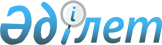 Ұлытау ауданы әкімдігінің кейбір актілері туралыҚарағанды облысы Ұлытау ауданының әкімдігінің 2015 жылғы 1 қазандағы № 29/06 қаулысы      Қазақстан Республикасының 2001 жылғы 23 қантардағы "Қазақстан Республикасындағы жерліктігі мемлекеттік басқару және өзін-өзі басқару туралы" Заңына сәйкес, аудан әкімдігі ҚАУЛЫ ЕТЕДІ:

      1. Ұлытау ауданы әкімдігінің 2014 жылғы 04 шілдегі "Ұлытау ауданы Ақтас кенті әкімі аппараты" мемлекеттік мекемесінің Ережесін бекіту туралы" № 18/01 қаулысының (Қарағанды облысының Әділет департаментінде 2014 жылдың 7 тамызында № 2711 санымен тіркелген) күші жойылды деп танылсын.

      2. Ұлытау ауданы әкімдігің 2015 жылғы 24 тамыздағы "Ұлытау ауданы Ақтас кенті әкімнің аппараты" мемлекеттік мекемесінің Ережесін бекіту туралы" № 26/01 қаулысы жойылсын.

      3. Осы қаулының орындалуын Ұлытау ауданы әкімі аппараты басшысының міндетін ақтарушы Дукембаев Габиден Маратовичке жүктелсін.


					© 2012. Қазақстан Республикасы Әділет министрлігінің «Қазақстан Республикасының Заңнама және құқықтық ақпарат институты» ШЖҚ РМК
				
      Аудан әкімі 

Х. Омаров
